Отчето проделанной работе по проведению «Дня защиты  детей» в МБОУ СОШ №48            22 апреля 2023 г. в нашей школе состоялось комплексное мероприятие «День защиты  детей». Был издан приказ директора школы о проведении ДЗД, определены цели и задачи, разработан план подготовки и проведения ДЗД.        Этот День охватывает знание вопросов безопасного поведения и личной безопасности. Как оказать первую медицинскую помощь? Какие предметы являются взрывоопасными? Как действовать при пожаре.         В 12:00  дали сигнал пожарной тревоги и мероприятие началось с эвакуации  учащихся из здания школы. Эвакуация прошла организованно, в течение 1.5-2  минут дети были выведены из здания школы.        После эвакуации весь коллектив школы  построились на спортивной площадке школы. Учителя  проверили наличие учащихся по журналам и сдали рапорт  преподаватель организатор ОБЖ   Исмаилову А.И. ,который, в свою очередь, доложил о готовности педагогов и учащихся  к проведению мероприятия директору школы Амирхановой Р.М.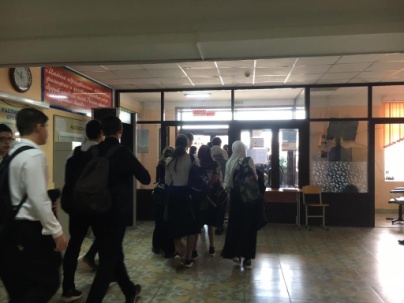 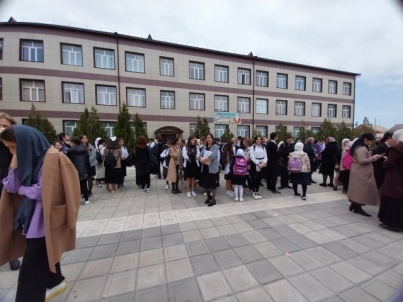 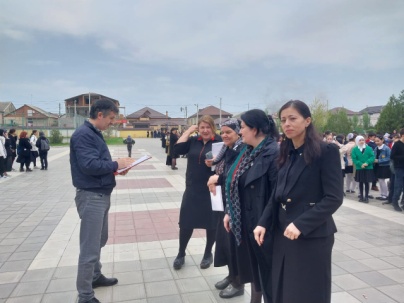 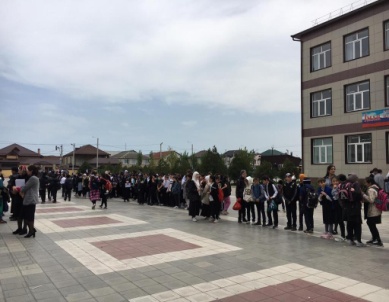        Амирхановой Р.М.  открыла торжественную линейку, поздравила всех с «Днем  защиты  детей», отметила необходимость и важность проведения такого мероприятия.      По окончании торжественной линейки учителя физической культуры  Магомедов Р.А, Бабаева К.М.   и  Магомедов З.А. провели  спортивно-массовые мероприятия среди 5-х классов,  победители были награждены грамотами: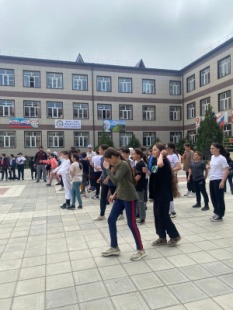 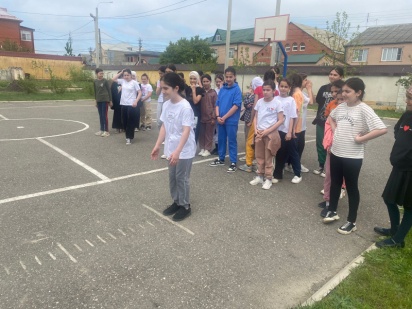 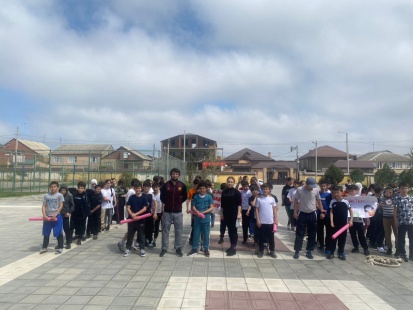 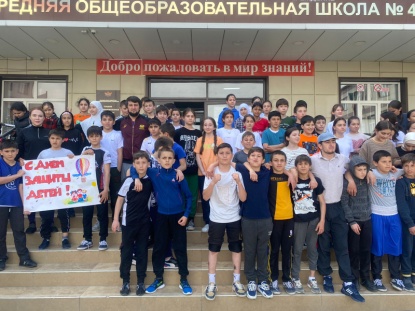 Старший дознаватель ОНД и ПР№1 Гаджиев Басир с учащимися начальной школы провел беседу по пожарной безопасности.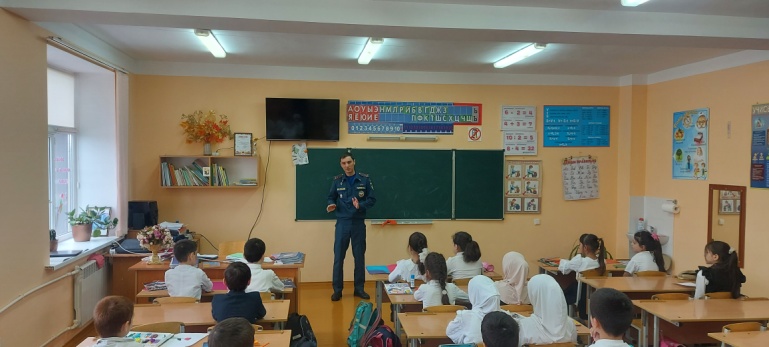 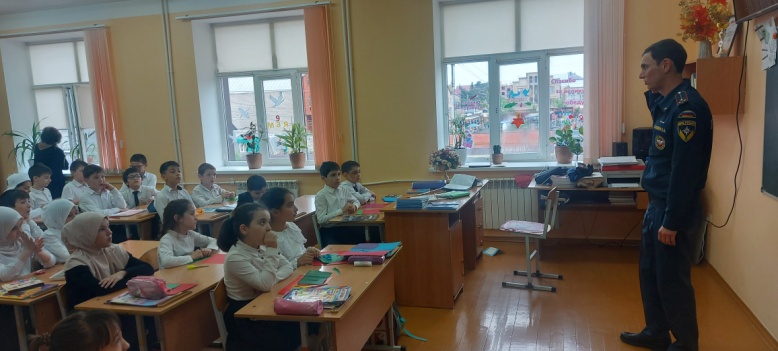 Провели общешкольное родительское собрание с приглашением старшего дознавателя ОНД и ПР№1 Гаджиева Басира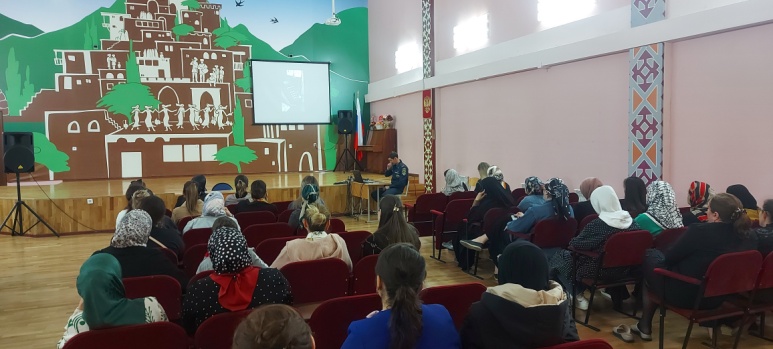 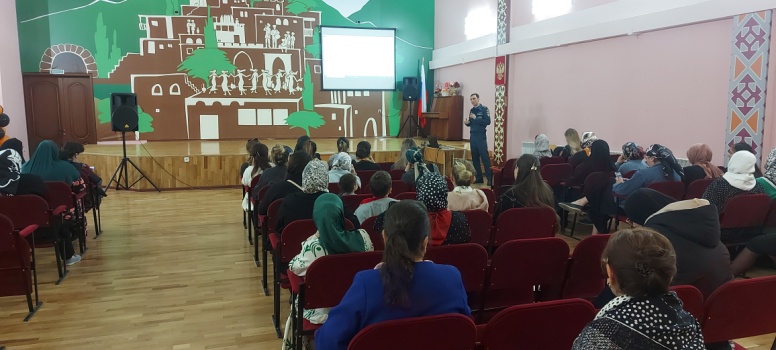   Классные руководители и преподаватель организатор ОБЖ   Исмаилову А.И.  провели классные часы и внеклассные мероприятия по пожарной безопасности и безопасности детей на водных объектах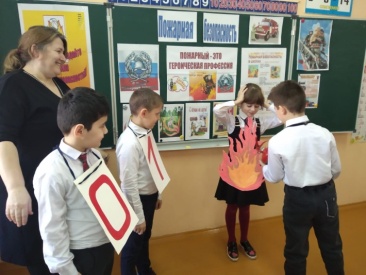 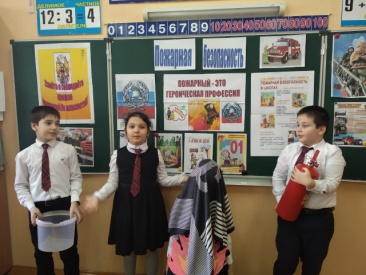 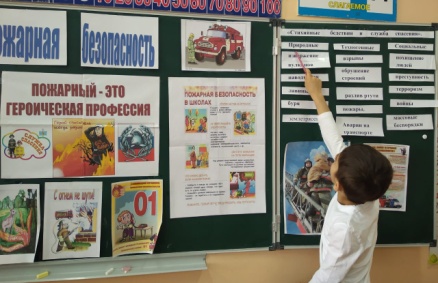 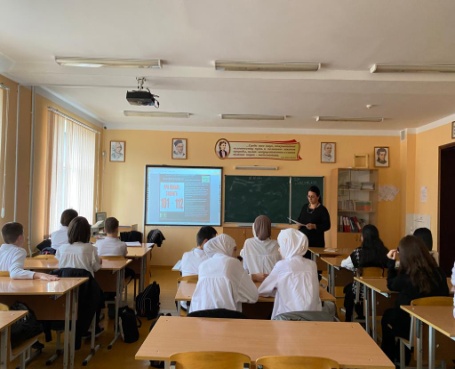 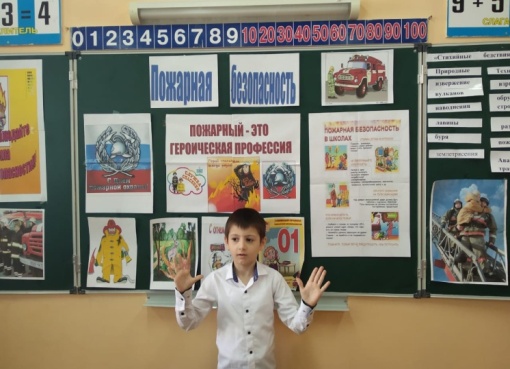 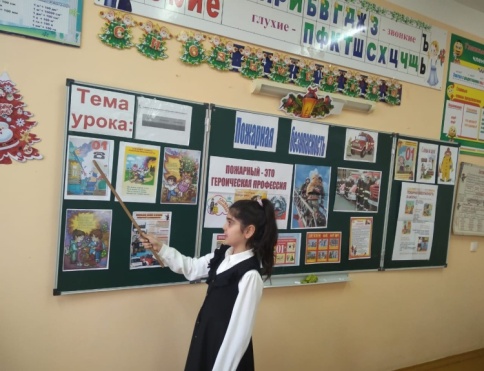 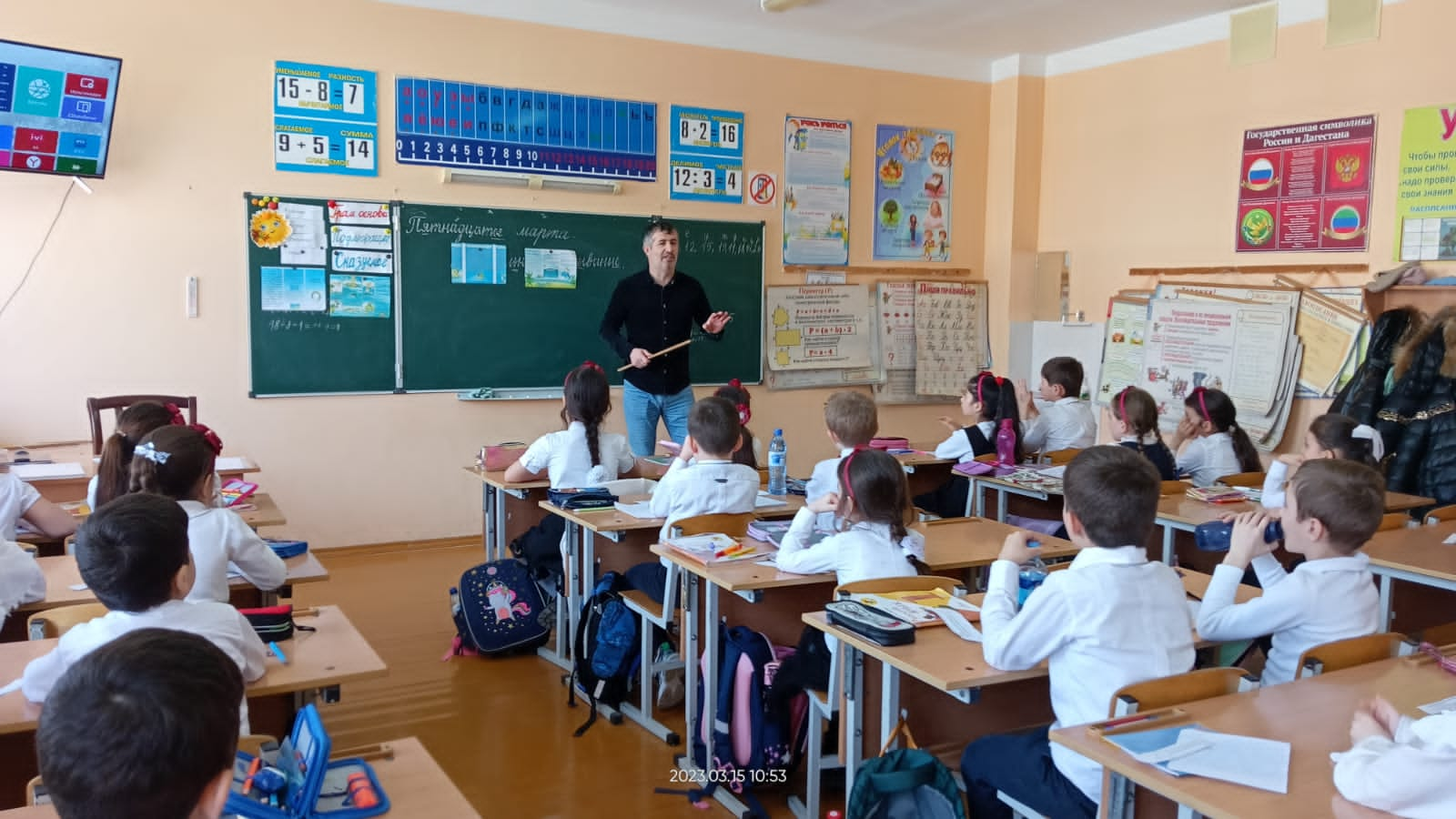 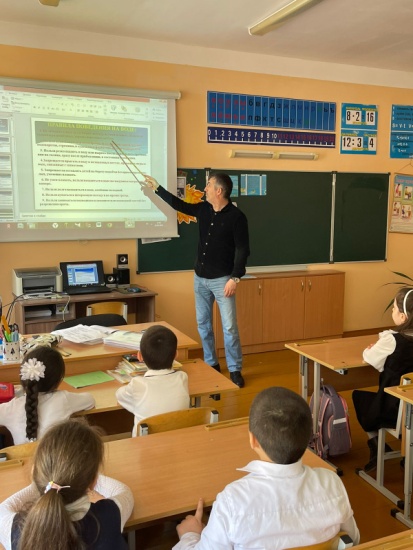 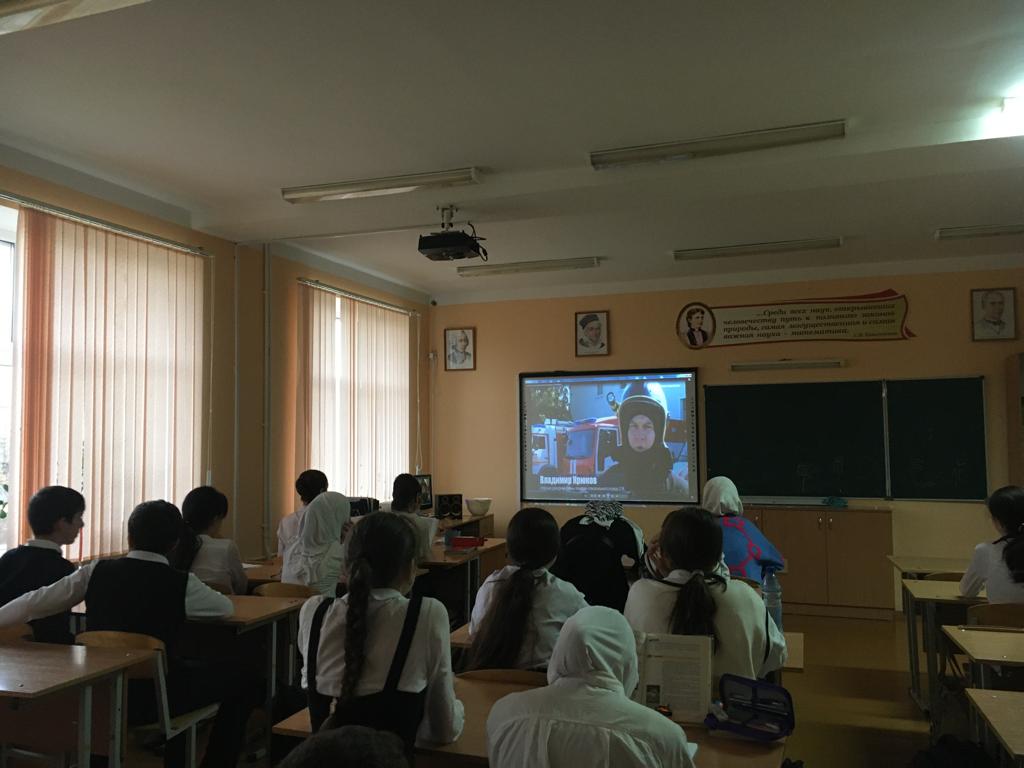 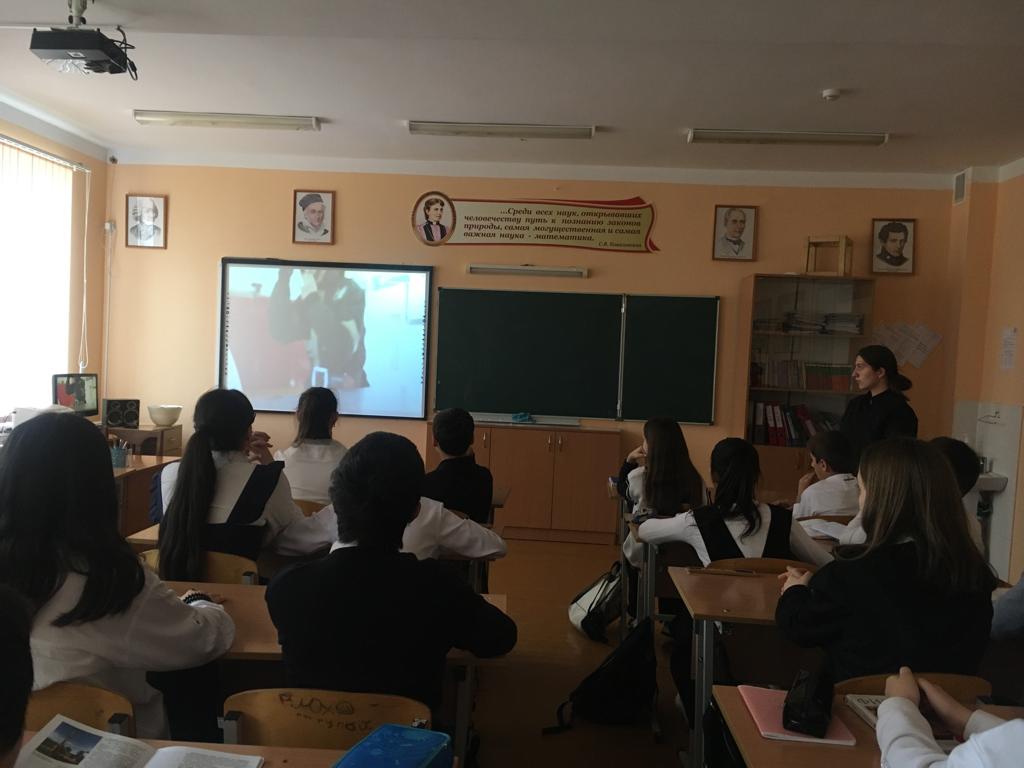  Зам. директора по ВР: Магомедов З.А. 